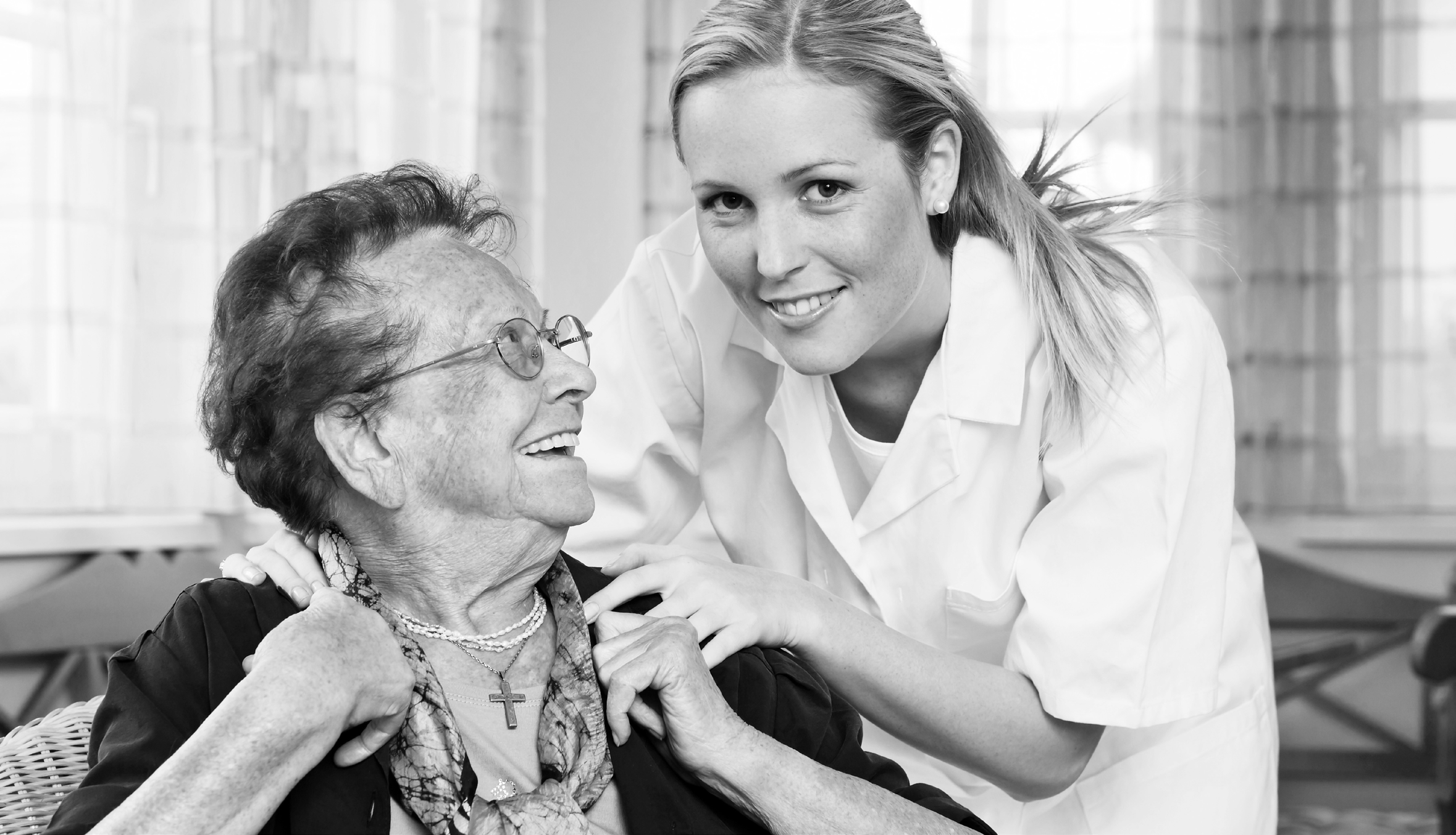 Start your career in care today and join one of Australia’s fastest growing industries. The Certificate III in Individual Support (Ageing, Home and Community) is a nationally recognised qualification providing you with the skills and knowledge needed to gain entry level employment in a range of care and support roles.QualificationCHC33015 Certificate III in Individual Support (Ageing, Home and Community)Duration12 weeks (including work placement)Course DeliveryMonday to Thursday, 9am to 3pm, on campusStart DateMonday 21st August 2017 – 1 week of home studies (workbook provided at Orientation)Monday 28th August 2017 – class commences on campusLocation9 George Street, CaloundraOrientation (bookings essential)Come along to our FREE workplace visit and orientation session to meet your trainers and ask questions about working in the Aged Care industry prior to enrolment.Date:  Thursday 17th August 2017Time: 9:30amLocation: Southern Cross Care, 57 Village Way, Little Mountain; followed by an information session at CaloundraWork PlacementSTEPS will arrange for you to complete your required work placement in an aged care facility and home care setting. All students are required to complete 4 weeks work placement in order to receive their qualification.Dates: 25th September – 6th October 2017 30th October – 10th November 2017*Students are responsible for any transport required for work placement.Course fees vary depending on eligibility under the Queensland Government’s Certificate 3 Guarantee Program. To find out if you’re eligible under theCertificate 3 Guarantee Program FeesThe following co-contribution fees are payable for those eligible under the Certificate 3 Guarantee;Certificate 3 Guarantee visit www.stepsgroup.com.au/ training/certificate-3-guaranteeFull fee paying student (non funded)Full Course Fee $2900Eligible StudentsFull co-contribution Fee$ 399Per Unit$ 30.70Eligible Concessional StudentsFull co-contribution Fee$ 300Per Unit$ 23.05The Certificate III in Individual Support CHC33015 is made up of 13 units including 7 core units and 6 elective units specialising in Ageing and Home and Community support.Core Units:Elective Units:Group A electives - Ageing SpecialisationGroup C electives - Home and Community SpecialisationDuring your course you will be provided with:Work PlacementNational Police Check*Satisfactory results of a National Police Check is required for work placementLanguage, literacy and numeracy support along with other learning support will be provided to students to assist with their studies.The Certificate III in Individual Support will provide you with the qualifications to help you start an exciting career in Aged, Home and Community Care. Employment opportunities may include work in the following areas:Residential Aged CareHome and Community CareRespite CarePersonal CareAnd a range of other care and assistive rolesSTEPS Education & Training offer training solutions that meet real local market needs. Our courses are designed in consultation with local employers to improve our students’ employment opportunities and on the job skills.Our highly qualified trainers bring hands on industry experience to their role allowing you to feel confident that you are gaining the best workplace preparation possible.The STEPS campus is well located set amongst 2.8 acres of landscaped gardens close to public transport, shops and services, and is fully equipped with the latest technology and modern facilities to ensure your study at STEPS is both enjoyable and rewarding.Payments can be made in full or by a weekly payment plan. For weekly plans, a $150 non refundable deposit must be paid prior to course commencement followed by weekly instalments.*Certification will not be issued until fees are paid in fullYou may be eligible for credit towards your qualification based on previous workplace skills or study. Contact us to find out if you are eligible at training@stepsgroup.com.auSuccessful completion of a Language, Literacy and Numeracy (LLN) IndicatorClear Federal Police CheckPhysical ability to be able to perform the required manual handling duties of a carerFor more information about this course or to enrol phone us on 07 5436 6000 or email training@stepsgroup.com.auCHCCCS015Provide individualised supportCHCCCS023Support independence and well beingCHCCOM005Communicate and work in health or community servicesCHCDIV001Work with diverse peopleCHCLEG001Work legally and ethicallyHLTAAP001Recognise healthy body systemsHLTWHS002Follow safe work practices for direct client careCHCCCS025Support relationships with carers and familiesCHCHCS001Provide home and community support servicesHLTHPS006Assist clients with medicationPAYMENT PLANSENTRY REQUIREMENTS